Projekt obnovy křížese uskutečnil za finanční podpory Olomouckého kraje z dotačního titulu – Obnova staveb drobné architektury místního významu 2019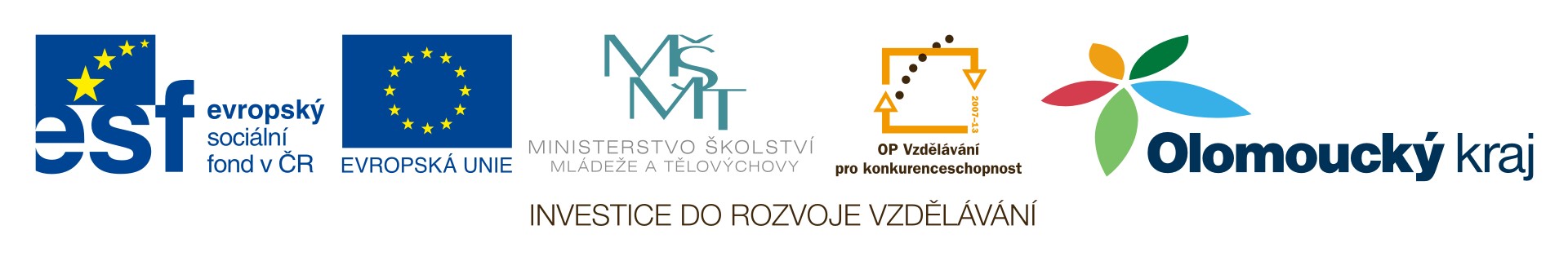 